языков в соответствии с федеральными государственными образовательными стандартами.3. Заключительные положения3.1.Настоящее Положение вступает в силу с момента издания приказа руководителя «Об утверждении «Положение о языке образования в МБДОУ «Детский сад общеразвивающего вида №155»и действует до принятия нового «Положения о языке образования в ДОУ». 3.2. Изменения в настоящее Положение могут вноситься Учреждением в соответствии с действующим законодательством и Уставом ДОУ.УПРАВЛЕНИЕ   ОБРАЗОВАНИЯ АДМИНИСТРАЦИИ  ГОРОДА  ИВАНОВАМУНИЦИПАЛЬНОЕ  БЮДЖЕТНОЕ  ДОШКОЛЬНОЕ  ОБРАЗОВАТЕЛЬНОЕ  УЧРЕЖДЕНИЕ «ДЕТСКИЙ САД ОБЩЕРАЗВИВАЮЩЕГО ВИДА  № 155»1530022, г. Иваново, ул. Поэта Лебедева , д.28    23 - 46 –15Приказ                                                                                                        №Об утверждении «Положения  о языке (языках) обучения и воспитанияв муниципальном бюджетном дошкольном образовательном учреждении«Детский сад общеразвивающего  вида № 155»	В соответствии с Федеральным законом от 29.12.2012. № 272-ФЗ «Об образовании в Российской Федерации», Уставом муниципального бюджетного образовательного учреждения «Детский сад общеразвивающего вида № 155»,ПРИКАЗЖЫВАЮ:Утвердить «Положение  о языке (языках) обучения и воспитания в  муниципальном бюджетном дошкольном образовательном учреждении  «Детский сад общеразвивающего вида № 155».Осуществлять работу в МБДОУ «Детский сад общеразвивающего вида № 155» в соответствии с данным Положением с момента его утверждения.Контроль за осуществлением приказа оставляю за собой.Заведующий __________________________ Суханова М.В.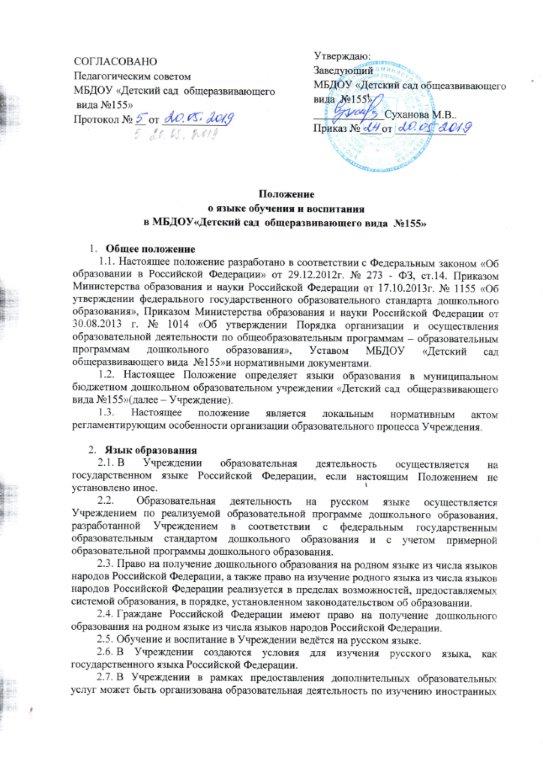 